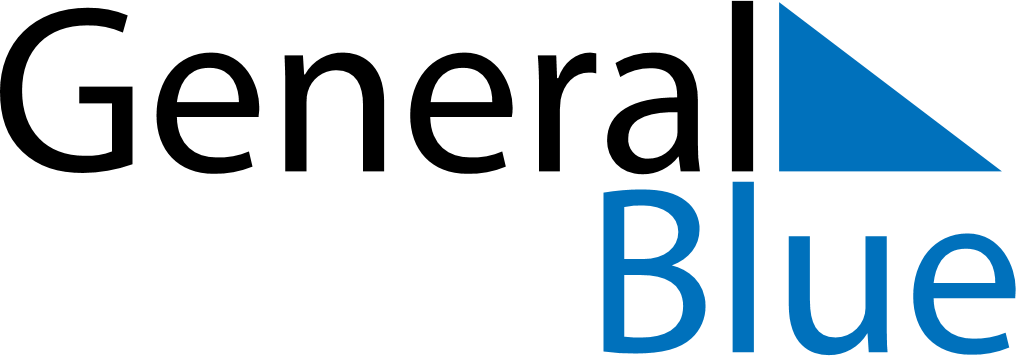 December 2024December 2024December 2024December 2024December 2024December 2024Tjome, Vestfold og Telemark, NorwayTjome, Vestfold og Telemark, NorwayTjome, Vestfold og Telemark, NorwayTjome, Vestfold og Telemark, NorwayTjome, Vestfold og Telemark, NorwayTjome, Vestfold og Telemark, NorwaySunday Monday Tuesday Wednesday Thursday Friday Saturday 1 2 3 4 5 6 7 Sunrise: 8:46 AM Sunset: 3:28 PM Daylight: 6 hours and 41 minutes. Sunrise: 8:48 AM Sunset: 3:27 PM Daylight: 6 hours and 38 minutes. Sunrise: 8:50 AM Sunset: 3:26 PM Daylight: 6 hours and 36 minutes. Sunrise: 8:51 AM Sunset: 3:25 PM Daylight: 6 hours and 33 minutes. Sunrise: 8:53 AM Sunset: 3:24 PM Daylight: 6 hours and 30 minutes. Sunrise: 8:55 AM Sunset: 3:23 PM Daylight: 6 hours and 28 minutes. Sunrise: 8:57 AM Sunset: 3:22 PM Daylight: 6 hours and 25 minutes. 8 9 10 11 12 13 14 Sunrise: 8:58 AM Sunset: 3:22 PM Daylight: 6 hours and 23 minutes. Sunrise: 9:00 AM Sunset: 3:21 PM Daylight: 6 hours and 21 minutes. Sunrise: 9:01 AM Sunset: 3:20 PM Daylight: 6 hours and 19 minutes. Sunrise: 9:02 AM Sunset: 3:20 PM Daylight: 6 hours and 17 minutes. Sunrise: 9:04 AM Sunset: 3:20 PM Daylight: 6 hours and 15 minutes. Sunrise: 9:05 AM Sunset: 3:19 PM Daylight: 6 hours and 14 minutes. Sunrise: 9:06 AM Sunset: 3:19 PM Daylight: 6 hours and 13 minutes. 15 16 17 18 19 20 21 Sunrise: 9:07 AM Sunset: 3:19 PM Daylight: 6 hours and 12 minutes. Sunrise: 9:08 AM Sunset: 3:19 PM Daylight: 6 hours and 11 minutes. Sunrise: 9:09 AM Sunset: 3:19 PM Daylight: 6 hours and 10 minutes. Sunrise: 9:10 AM Sunset: 3:19 PM Daylight: 6 hours and 9 minutes. Sunrise: 9:11 AM Sunset: 3:20 PM Daylight: 6 hours and 9 minutes. Sunrise: 9:11 AM Sunset: 3:20 PM Daylight: 6 hours and 8 minutes. Sunrise: 9:12 AM Sunset: 3:20 PM Daylight: 6 hours and 8 minutes. 22 23 24 25 26 27 28 Sunrise: 9:12 AM Sunset: 3:21 PM Daylight: 6 hours and 8 minutes. Sunrise: 9:13 AM Sunset: 3:21 PM Daylight: 6 hours and 8 minutes. Sunrise: 9:13 AM Sunset: 3:22 PM Daylight: 6 hours and 9 minutes. Sunrise: 9:13 AM Sunset: 3:23 PM Daylight: 6 hours and 9 minutes. Sunrise: 9:13 AM Sunset: 3:24 PM Daylight: 6 hours and 10 minutes. Sunrise: 9:13 AM Sunset: 3:25 PM Daylight: 6 hours and 11 minutes. Sunrise: 9:13 AM Sunset: 3:26 PM Daylight: 6 hours and 12 minutes. 29 30 31 Sunrise: 9:13 AM Sunset: 3:27 PM Daylight: 6 hours and 13 minutes. Sunrise: 9:13 AM Sunset: 3:28 PM Daylight: 6 hours and 14 minutes. Sunrise: 9:13 AM Sunset: 3:29 PM Daylight: 6 hours and 16 minutes. 